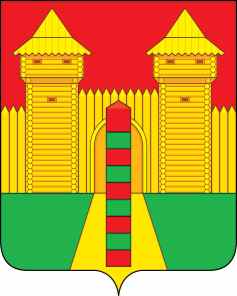 АДМИНИСТРАЦИЯ  МУНИЦИПАЛЬНОГО  ОБРАЗОВАНИЯ «ШУМЯЧСКИЙ  РАЙОН» СМОЛЕНСКОЙ  ОБЛАСТИРАСПОРЯЖЕНИЕот 30.08.2023г. № 232-р        п. ШумячиВ соответствии с Постановлением Администрации Смоленской области от 2 декабря 2013 г. № 993 «Об утверждении порядка обращения за получением компенсации платы, взимаемой с родителей (законных представителей), за присмотр и уход за детьми в образовательных организациях, реализующих образовательную программу дошкольного образования, находящихся на территории Смоленской области и ее выплаты» (в ред. постановлений Администрации Смоленской области от 18.04.2014 № 282, от 31.03.2017 № 185, от 03.10.2017 № 657, от 06.07.2018 № 479, от 18.02.2021 № 79, от 22.10.2021               № 672, от 29.12.2022 № 1087), протоколом заседания комиссии по выплате компенсации платы, взимаемой с родителей (законных представителей) за присмотр и уход за детьми в образовательных организациях, реализующих образовательную программу дошкольного образования, находящихся на территории муниципального образования «Шумячский район» Смоленской области от 29.08.2023 г. № 21. Назначить выплату компенсации платы, взимаемой с родителей (законных представителей), за присмотр и уход за детьми в образовательных организациях, реализующих образовательную программу дошкольного образования, Марченковой Анастасии Андреевне на её ребенка, посещающего Муниципальное бюджетное дошкольное образовательное учреждение «Шумячский центр развития ребёнка - детский сад «Солнышко»:Гущина Ивана Валерьевича, 22.09.2021 года рождения, в размере 50% от оплаченной суммы согласно приложению.2. МКУ «ЦБУО Шумячского района» производить выплату компенсации платы, взимаемой с родителей (законных представителей), за присмотр и уход за детьми в образовательных организациях, реализующих образовательную программу дошкольного образования, согласно представленным документам и внесенной плате.3. Контроль за исполнением настоящего распоряжения возложить на начальника Отдела по образованию Администрации муниципального образования «Шумячский район» Смоленской области.Глава муниципального образования «Шумячский район» Смоленской области                                   А.Н. ВасильевВыплата компенсации платы, взимаемой с родителей (законных представителей), за присмотр и уход за детьми в образовательных организациях, реализующих образовательную программу дошкольного образования, находящихся на территории муниципального образования «Шумячский район» Смоленской области  (далее – компенсация)О     назначении      выплаты  компенсации        родителям (законным  представителям)Приложение к распоряжению Администрации муниципального образования «Шумячский район» Смоленской области  от 30.08.2023г. № 232-р Фамилия, имя, отчество родителя (законного представителя) Фамилия, имя, отчество ребенкаРазмеркомпенсации,процентовПериод выплаты компенсацииПериод выплаты компенсацииНаименование образовательного учреждения Фамилия, имя, отчество родителя (законного представителя) Фамилия, имя, отчество ребенкаРазмеркомпенсации,процентовДатаначалаДата окончанияНаименование образовательного учреждения 1. Марченкова  Анастасия АндреевнаГущин Иван Валерьевич5001.08.202331.07.2024МБДОУ «Шумячский ЦРР -    детский сад «Солнышко»